Fiche d’inscription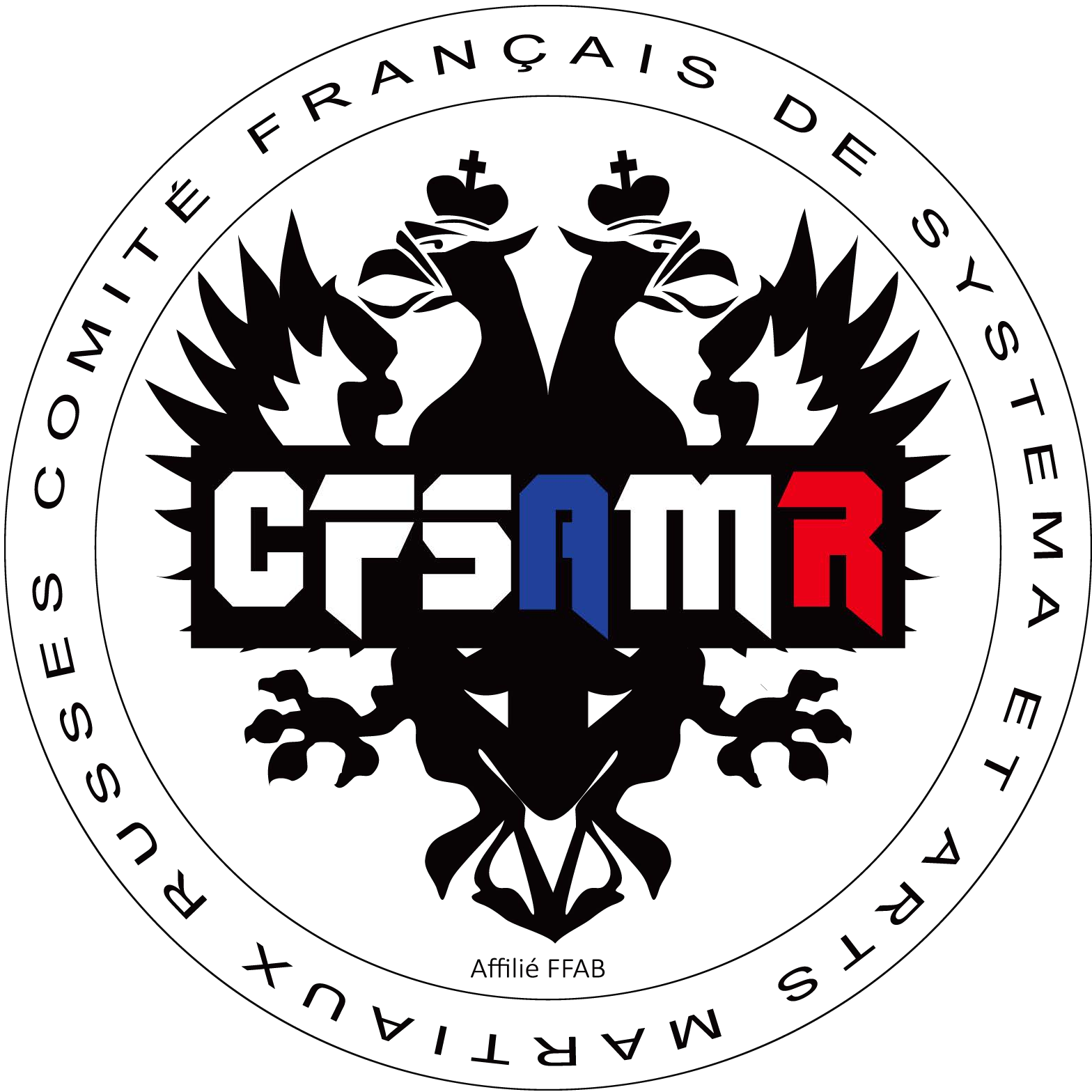 Séminaire du 10 et 11 Octobre 2020 avecEvgueny MATKOVSKYSamedi, Dimanche :	La Bastide, Chemin des Minimes, à Nîmes (30)Fiche à renvoyer à : CFSARM, 39 rue Pierre Gamel, 30 000 NIMESPaiement en :ChèqueVirementEspècesCe tarif inclut une assurance pendant le séminaire.Certificat médical obligatoire Autorisation parentale pour les mineursTuteur légal ou son représentant :	Tél :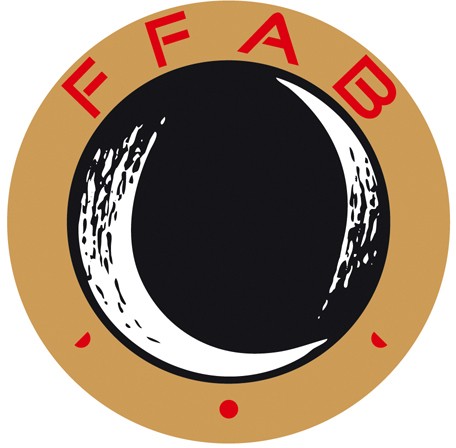 Renseignements personnelsNom :	Sexe :Prénom :	Date de Naissance :Profession :	Adresse :Tél :	Mail :Personne à prévenir :F :M :TarifsInscription jusqu’au 30/09/19	2 jours	110 €1 jour60 €Inscription après le 30/09/19	2 jours	120 €1 jour70 €